Publicado en  el 28/12/2016 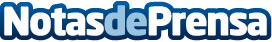 Las startups de Samsung, enfocadas a la bellezaLas nuevas startups nacidas del Creative Lab de Samsung se dedicarána la innovación en el cuidado de la piel. Y, por supuesto, todas ellas ligadas con la tecnología y el manejo a través de appsDatos de contacto:Nota de prensa publicada en: https://www.notasdeprensa.es/las-startups-de-samsung-enfocadas-a-la-belleza Categorias: Emprendedores Dispositivos móviles Innovación Tecnológica http://www.notasdeprensa.es